SMP-план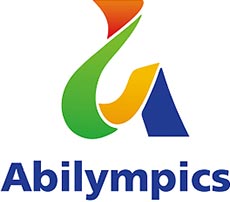 Компетенция: «Разработка программного обеспечения (Программирование)»  ДниВремя проведенияМероприятияПонедельник, 19 октябряПонедельник, 19 октябряС-311:00 – 16:30Проверка и подготовка оборудования и участков к началу работыВторник, 20 октябряВторник, 20 октябряС-211:00 – 16:30Прием конкурсных площадок Среда, 21 октябряСреда, 21 октябряС-110:00 – 10:15Сбор участников на своих площадках:- Пермский авиационный техникум им. А.Д.Швецова, - Пермский техникум промышленных и информационных технологий им. Б.Г. Изгагина, - Лысьвенский филиал ПНИПУ, - Березниковский политехнический техникум, - Пермский химико-технологический техникумС-110:15 – 10:30Регистрация экспертов и участников (протокол)С-110:30 – 10:45Инструктаж по технике безопасности (протокол)С-110:45 – 11:00Распределение ролей между экспертами (протокол)С-111:00 – 11:30Онлайн-церемония открытия V Регионального чемпионата профессионального мастерства среди инвалидов и лиц с ОВЗ «Абилимпикс» в Пермском краеС-111:30 – 13:00Ознакомление с рабочим местом, проверка оборудования, проверка трансляций, отправка протоколовЧетверг, 22 октябряЧетверг, 22 октябряС109:30 – 09:45Сбор на площадках.
Регистрация участников соревнованийС109:45 – 10:15Инструктаж по технике безопасности (протокол)С110:15 – 10:30Знакомство с заданием. 
Общение с компатриотомС110:30 – 12:00Выполнение конкурсного задания Модуль 1 (90 минут)С112:00 – 13:00ОбедС113:00 – 14:30Выполнение конкурсного задания Модуль 2 (90 минут)С114:30 – 15:45ПерерывС115:45 – 16:15Выполнение конкурсного задания Модуль 4 (30 минут)С1С116:30 – 19:00Работа экспертов. Подписание протоколов. Подведение итогов чемпионата.С1Пятница, 23 октябряПятница, 23 октябряС210:00 - 10:15Сбор участников на площадкахС210:30 – 11:30Онлайн-церемония закрытия V Регионального чемпионата профессионального мастерства среди инвалидов и лиц с ОВЗ «Абилимпикс» в Пермском краеС211:30 – 12:00Фото участников и наставников на своих рабочих местахС212:00 – 13:00Уборка конкурсных площадок 